【福音詩歌聚會】   ~~你˙我人生路演唱︰台北聚會處詩班人生是一條無法回頭的探險之路每條叉路、每個轉彎都刻畫出生命冷酷的線條請來聽我們用音樂見證介紹—耶穌基督，祂是「生命之主」！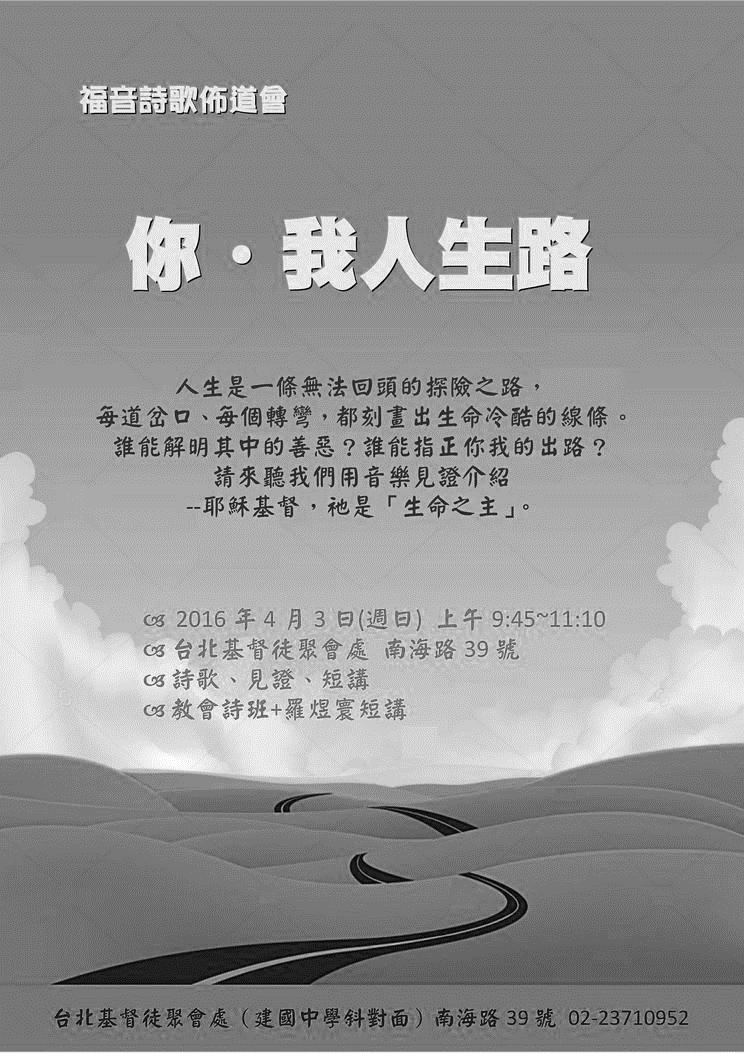 《主愛如活水泉》有時候生活忙碌，找不到方向慌亂的思緒無法安靜去想主祢慈愛的聲音，溫柔的出現我渴慕向祢尋求奇妙恩典主祢的愛如活水泉在我的心湧流不停一切的塵埃為我洗淨主祢的話語像太陽在我的心中閃耀帶給我亮光，賜我力量《恩典夠用》停下來回頭看一看祂的恩典一路相伴閉上眼用心去感覺祂的愛從不曾離開抬起頭你將會發現烏雲背後還是有藍天張開手，迎向每一天祂的恩典一定夠用你日子如何，力量也如何祂應許永遠不會改變要相信不論明天將如何祂的恩典一定夠用每一次跌倒，站起來更剛強每腳步走得更有力量要相信不論明天將如何祂的恩典一定夠用《依靠》(台語)不知欲行叼一條路上山落海攏是艱苦誰人會凍引導阮的前途不知欲行叼一條路進前退後攏是無步誰人會凍引導阮的前途四面看無路，只剩主耶穌祂是阮的幫助，阮的保護四面看無路，依靠主耶穌祂用慈愛引導，恩典照顧依靠耶穌，歡喜快樂依靠耶穌，歡喜快樂火柱雲柱的導路日時暝時的照顧主導路，主的照顧《祢為何揀選我》主祢為何從萬人中揀選我做祢兒女祢知我過犯那麼多哦主祢赦免了我掩面不看我罪過賜下愛子耶穌拯救我哦主幫助我成為祢的樣式順服主的旨意永不渝如今獻生命為主而生活與主一同行到永遠何等奇妙至大真神之愛竟然臨到我我願歌頌讚美主名救主恩典多稀奇救主憐憫大又多使我細思量難明瞭哦主幫助我成為祢的樣式順服主的旨意永不渝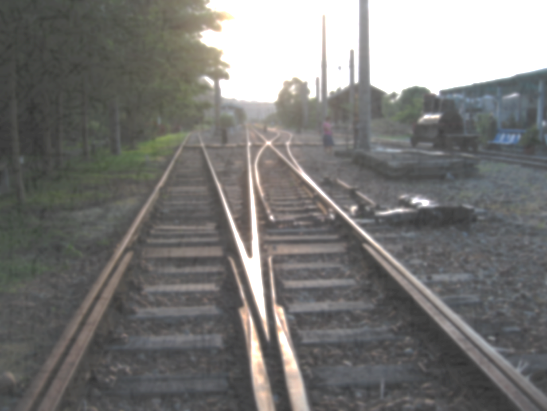 如今獻生命為主而生活與主一同行到永遠《望主愛疼手牽你》（台語）當黑雲直直罩來我的信心猶原在當大風浪未會息主的岸導我來近倚世間的苦楚攏未停我的盼望惦佇天雖罔失志有時會主的愛叫醒會反悔未曾求叫主的名未會明白祂的愛你豈知影主疼你好若親像老父疼子兒未曾求叫主的名未會明白祂的愛你若失落平安，心肝厭倦傷悲望主愛疼手牽你《這一條路》我走過最幸福的路，是跟隨的路讓祢的手引導生命的每一步我走過最幸福的路，是依靠的路把每一天交給祢的心來眷顧捨己，卻更加寬闊放手，卻更加穩妥超乎想像精彩豐富我跟祢走的這一條路2016《社區親子講座》親子關係的春˙夏˙秋˙冬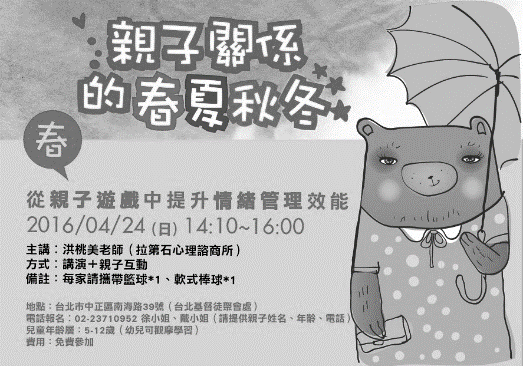 春季《4月24日》下午2:10~4:00~從親子遊戲中來提升情緒管理效能地點: 本教會主講︰洪桃美老師/拉第石心理諮商所      方式︰講演+親子互動兒童年齡層:適合5~12歲費用︰免費參加報名︰需以電話報名02-23710952※長椅上備有DM，歡迎索取邀請。4/23【春季一日遊】主辦：本教會日期：105年4/23（六）行程：教會出發→桃園˙虎頭山公園--奧爾(Owl)森林學堂+貓頭鷹森林步道→巧克力共和國(參觀+ROC Café午餐)→三坑老街(老街遊憩+特色小吃+自行車步道)→返回台北。報名：填妥報名單後(在長椅上)，至辦公室報名並繳費。詳情請看報名單。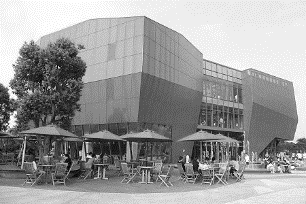 本週各項聚會今日	09:30	兒童主日學		09:45	主日講道		10:30	中學生團契		11:00	慕道班	啟發課程		11:00	初信造就班	賴大隨弟兄		11:00《擘餅記念主聚會》		14:10	全教會禱告會	週二	07:30	晨更禱告會	19:30	英文查經班週三	19:30	特別禱告會	陳宗賢弟兄週四	14:00	幸福家庭座談會週五	15:00	姊妹禱告會		19:30	小社青	馬可福音			19:30	愛的團契	以弗所書週六	18:00	社青團契	讀書會		18:00	大專團契	暫停一次台北市基督徒聚會處             第2423期  2016.04.03 教會網站：http://www.taipeiassembly.org  	年度主題：福音帶來改變		主日上午	主日下午 	下週主日上午	下週主日下午	聚會時間：9時45分	2時10分	9時45分	2時10分	司     會：	羅煜寰弟兄		呂允仁弟兄	領     詩：	劉耀仁弟兄	呂允仁弟兄	教會詩班	任  駿弟兄	司     琴：	俞齊君姊妹	徐漢慧姊妹	俞齊君姊妹	溫晨昕姊妹	講     員：	呂允仁弟兄	全教會禱告會	教會詩班		任  駿弟兄	本週題目：變成主那樣的形像	下週主題： 你˙我人生路	本週經文：哥林多後書3:1-18			下週經文：	 	上午招待：王雅麗姊妹 林寶猜姊妹	下週招待：	吳瑞碧姊妹 許家蓁姊妹		吳純紹姊妹臺北市中正區100南海路39號。電話（02）23710952傳真（02）23113751不要效法這個世界，只要心意更新而變化，叫你們察驗何為神的善良、純全、可喜悅的旨意。                                                      羅馬書12︰2【傳染病防治健康講座】時間︰四月10日下午2:10地點︰本教會大堂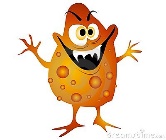 病毒性肝炎腸病毒防治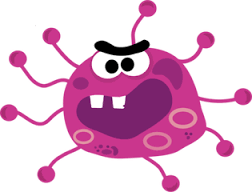 諾羅病毒防治登革熱、茲卡防治伊波拉病毒防治講師：許家蓁、魏詠珊 護理師